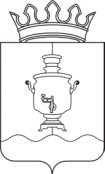 А Д М И Н И С Т Р А Ц И ЯК Л Ю Ч Е В С К О Г О  С Е Л Ь С К О Г О  П О С Е Л Е Н И ЯС У К С У Н С К О Г О   М У Н И Ц И П А Л Ь Н О Г О   Р А Й О Н АП О С Т А Н О В Л Е Н И Е08.04.2016г.                                                                                                                                      № 73 				Об установлении особого противопожарного режима на территорииКлючевского сельского поселения             На основании Федерального закона от 06.10.2003 г № 131-ФЗ «Об общих принципах организации местного самоуправления в Российской Федерации», Федерального закона от 21.12.1994 № 69-ФЗ «О пожарной безопасности в Российской Федерации»,  в связи с повышением пожарной опасности на территории населенных пунктов Ключевского сельского поселения, а также в целях предупреждения пожаров, гибели и травматизма людей на пожарах, П О С Т А Н О В Л Я Ю:       1. Установить особый противопожарный режим в период майских праздников на территории  Ключевского  сельского поселения  с 29.04.2016 года по 16.05.2016 года;       2. Утвердить прилагаемый План мероприятий по снижению количества пожаров и гибели людей на территории Ключевского сельского поселения на период установления особого противопожарного режима;      3. Контроль за исполнением настоящего Постановления оставляю за собой.Глава администрации Ключевского сельского поселения                                                                              А.П. МалафеевУТВЕРЖДЕН   постановлением администрацииКлючевского сельского поселения от 08.04. 2016 г. № 73Планмероприятий по снижению количества пожаров и гибели людей на территории Ключевского сельского поселения в период установления особого противопожарного режима№ п/пНаименование мероприятияОтветственный за исполнениеСрок исполненияОтметка о выполнении 1Направлять главе администрации Ключевского поселения информацию об оперативной обстановке с пожарами на территории района.ЕДДСЕжедневно 2Провести заседание Комиссии ЧС и ПБ поселения, где рассмотреть ход реализации мероприятий по предупреждению пожаров, гибели и травматизма людей  Председатель комиссии ЧС и ПБ29.04.2016г. 3Проводить ежедневный контроль  осуществления мероприятий по обеспечению пожарной безопасности на территории поселения при особом противопожарном режиме с  предоставлением сведений в 24-ОНД для оформления отчетной документации Заместитель  главы  администрации Ключевского сельского поселенияЕжедневно до 17 час 00 мин  4Проинформировать население о введении особого противопожарного режима на территории поселения:- в местах определенных для размещения информационных материалов.Помощник заместителя главы администрации Ключевского сельского поселения,Специалисты администрации Ключевского сельского поселенияВ период особого противопожарного режима 5В каждом населенном пункте на территории Ключевского сельского поселения провести сходы  (встречи) с населением, встречи в трудовых коллективах по вопросам пожарной безопасности.Специалисты администрации поселения,  руководители предприятий, руководители подразделений пожарной охраны.В период особого противопожарного режима7На объектах культуры Ключевского сельского поселения доводить информацию до населения по противопожарной тематике.Руководители объектов культуры Ключевского сельского поселения29.04.2016- 16.05.2016 г.8Организовать взаимодействие с 98-ПЧ и  МО МВД Суксунский  и задействовать спец. автомобили, оборудованные СГУ для трансляции текстов по профилактике пожаров в местах массового скопления людей, на улицах населенных пунктовЗаместитель  главы администрации Ключевского сельского поселения 29.04.2016- 16.05.2016 г.9Откорректировать списки мест проживания неблагополучных семей, одиноких престарелых граждан, инвалидов, многодетных и малообеспеченных семей  на территории Ключевского сельского поселения  для проведения адресных профилактических мероприятийИнспектор ВУС Чебыкина Н.И. 29.04.2016- 16.05.2016 г.10Разработать графики и провести совместные профилактические мероприятия в жилом секторе- с сотрудниками ОВД по местам проживания неблагополучных семей;- с представителями администрации Ключевского сельского поселения по объектам муниципальной собственности- с сотрудниками отделов социальной защиты населения по местам проживания инвалидов и одиноких престарелых граждан, многодетных семей;- со службой электросетей по имеющейся информации о эксплуатации электроустановок;- с газовой службойПомощник заместителя главы администрации Ключевского сельского поселения29.04.2016- 16.05.2016 г.11Подготовить проекты плакатов противопожарной тематики для установки в населенных пунктах  Ключевского сельского поселения в 2016 годуПомощник заместителя главы администрации Ключевского сельского поселенияВ течение года12Гражданам обеспечить домовладения, квартиры первичными средствами пожаротушения в соответствии с требованиями норм и правил пожарной безопасности.Жители Ключевского сельского поселенияВ период особого противопожарного режима13Запретить разведение костров, сжигание мусора, пользование пиротехникой на территории и  в помещениях объектов предприятий, организаций учреждений,  в границах населенных пунктов поселенияРуководители предприятий, жители Ключевского сельского поселенияВ период особого противопожарного режима14Принять меры по устранению нарушений правил пожарной безопасности в жилом секторе в соответствии с предписаниями  (предложениями) пожарной охраныЖители Ключевского сельского поселенияВ период особого противопожарного режима15Организовать приведение в исправное состояние всех источников наружного противопожарного водоснабжения на территории населенных пунктов, объектов предприятий  (пожарные гидранты и водоемы, подъезды к естественным водоемам)Заместитель главы администрации Ключевского сельского поселения,Помощник заместителя главы администрации Ключевского сельского поселения, руководители предприятий В период особого противопожарного режима16Провести внеплановые инструктажи с работниками по пожарной безопасности и порядке действий в случае пожара (с оформлением ведомости инструктажа)  на объектах предприятий независимо от формы собственностиРуководители предприятийВ период особого противопожарного режима17Оборудовать в доступных для посетителей местах, стенды с информацией о необходимости соблюдения мер пожарной безопасности в быту.Специалисты территории,Руководители предприятий, организаций на территории поселенияВ период особого противопожарного режима18Подготовить информацию о противопожарном режиме и проводимых профилактических мероприятиях для размещения в сети интернет на официальном сайте администрации Суксунского муниципального районаДелопроизводительадминистрации Ключевского сельского поселенияТихомирова Н.В. В период особого противопожарного режима